Математика на 09.11.21г. для групп 16/О_ДО, 16/О_УНКТема: Понятие числовой последовательностиЗаконспектировать теорию в тетрадь, выполнить практическое задание!!!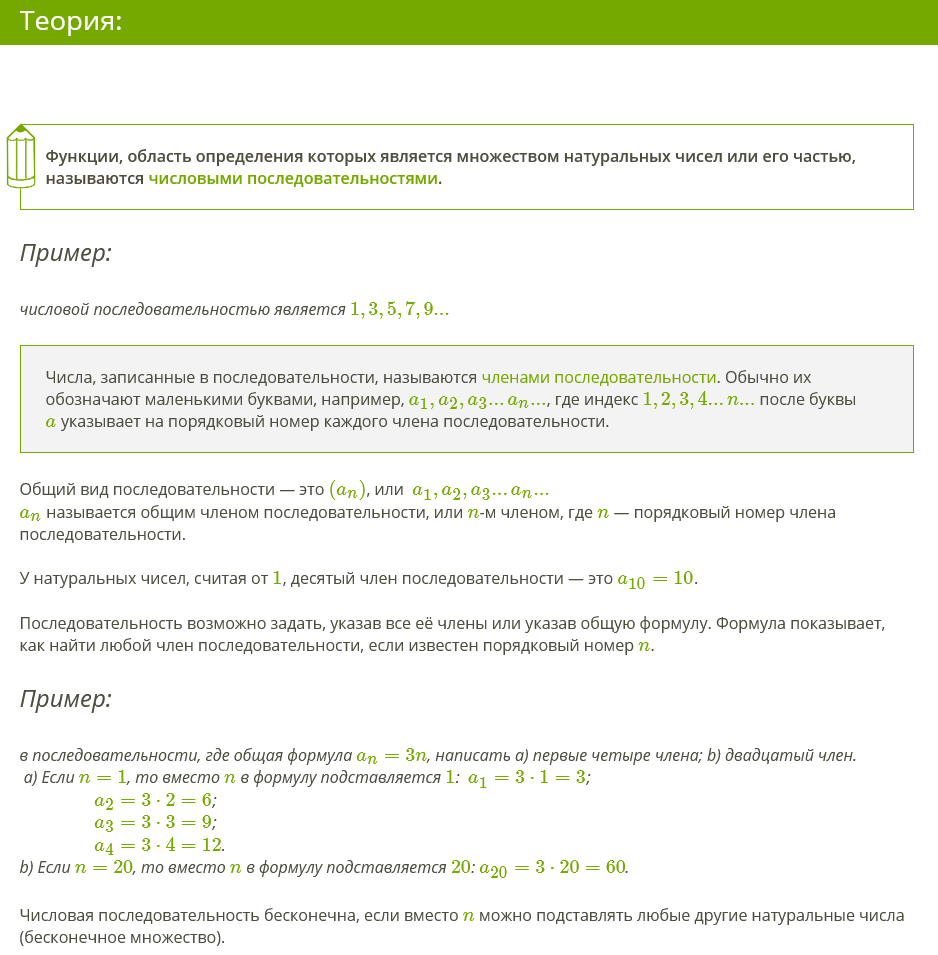 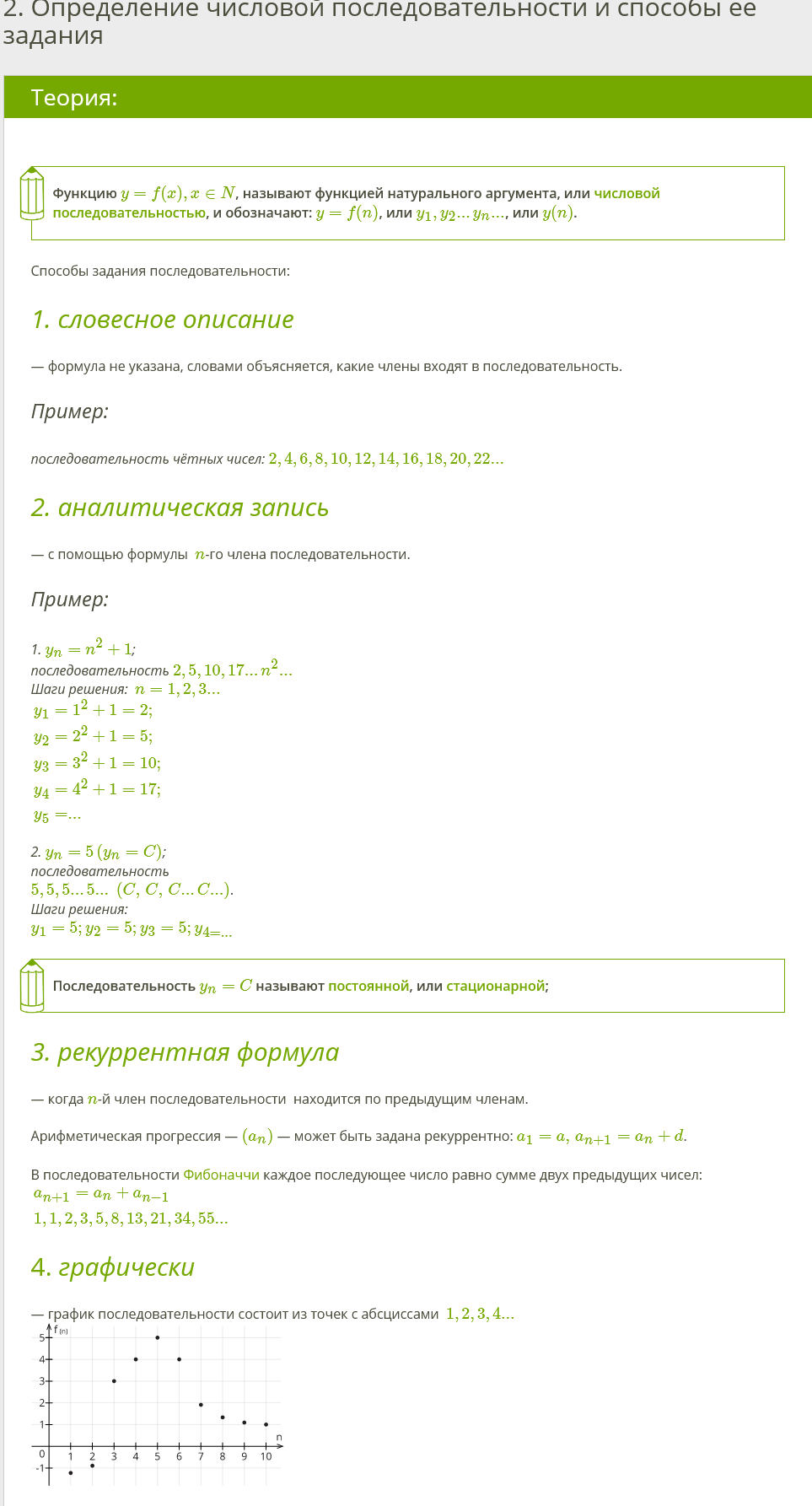 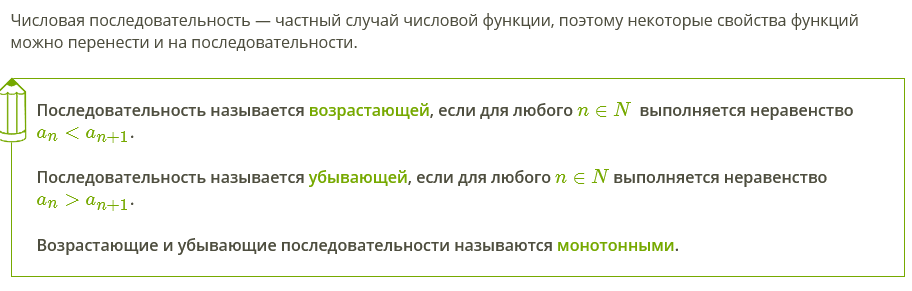 Практические задания.Задайте последовательность аналитически и найдите пять первых членов этой последовательности:а) каждому натуральному числу ставится в соответствие противоположное ему число;б) каждому натуральному числу ставится в соответствие квадратный корень из этого числа;в) каждому натуральному числу ставится в соответствие число -5;г) каждому натуральному числу ставится в соответствие половина его квадрата.2. По заданной формуле n-го члена вычислите пять первых членов последовательности (yn):а) ;     б) .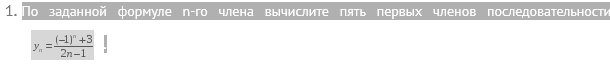 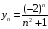 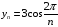 в) Определите возрастающие или убывающие последовательности: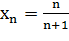 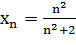       3.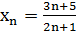 